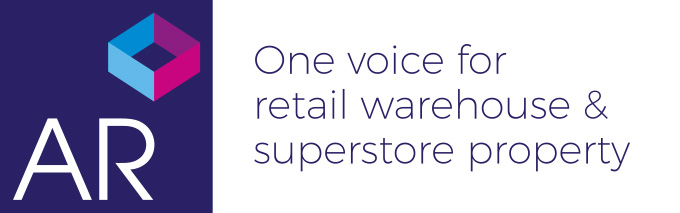 AGENDAFor the VIRTUAL ANNUAL GENERAL MEETING of the Directors and Guests ofAccessible Retail LtdOn12th November 2020 -  5pm – 5.30pmChaired by Mark Rudman, AR TreasurerVirtual attendance :Board Apologies for absenceApproval of Minutes of the AGM 20th November 2019Proposed:Seconded:Approved:Receive Chairman’s report (Ben Whittle) Proposed: Seconded:Approved:Receive Treasurer’s report (Mark Rudman)Proposed:Seconded:Approved:Appoint Accountants and Auditors (Knight & Co) 2020/2021Proposed:Seconded:	Approved:Ratification of the Articles of Association 2018Proposed: Seconded:Approved:CEO’s Research and Update report (William McKee)Elect Board for the year 2020/2021Proposed:
Seconded:	Approved:ACCESSIBLE RETAIL BOARD 2020 /2021Ben Whittle, ChairmanMark Rudman, TreasurerWilliam McKee, Chief ExecutiveJames Honeyman, SecretaryDavid MarsdenClaire KenneyJames HamiltonPhil HubyMike SpensRussell HomerTim RainbirdCraig WilsonGreg WestoverSimon Watson-JamesAdam StoneMartin RoddJo Lord Andrew Hetherton (Non Exec Director)Lisa Bond (Non Exec Director)YAR Chairman, Fraser YarnoldResignation of Matt Webster at Company Secretary and appointment of James HoneymanBoard member Addition (returns to the Board) – Jo Lord New YAR Board member – Tina Staples, Tapi CarpetsThe Chairman also thanks Matt Webster for his support as Company Secretary.   The Chairman welcomes the return of Jo Lord to the Board and Tina Staples as a new YAR Board member.The Chairman would also like to thank the Board for their continued support and the support of the YAR (Young AR) Committee.K)	The Board also wishes to record their continued appreciation of the services of Louise Oliver (Administration, communications, Support and Events).h) Any Other Business